Transient Ischaemic Attack (TIA)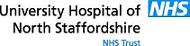 Department of NeurologyCLINIC REFERRAL FORMImportant information:Only patients who have had a TIA are suitable for this clinic.  ALL patients MUST be scored using the Rothwell Risk Assessment at the time of consultation. Appointments will be arranged quickly so we need a reliable contact number for ALL patients. If you are seeing the patient at more than 7 days after their event the Rothwell risk is automatically scored at LOW.  For HIGH Risk TIA patients, ring UHNS and ask for ‘High Risk TIA On Call’ – 24/7 serviceFor LOW Risk TIA patients, fax a referral to 08442448261 immediately. Check the referral has been received by ringing 01782 675356CLINICAL DETAILSDECISION TOOLDate and Time of Event:Date and Time of Presentation (to referrer e.g. GP/A&E):SurnamePatients Tel No (1)First NamePatients Tel No (2)Date of BirthReferring DoctorNHS NumberReferring DoctorAddressTelephone numberSource (please circle)AddressTelephone numberGP AddressHOW TO DETERMINE IF HIGH OR LOW RISK…..Rothwell ABCD 2 Scoring   (Lancet 2007Jan 27 369 9558 283-92)   [S=score]   ScoreScoreClinical Features - choose the predominant symptom from:Ataxia or nausea and vomiting or bilateral weakness or transient uniocular visual loss or visual field loss (S=0)Dysphasia or dysarthria with no weakness (S=1)Unilateral weakness of face/arm/leg (S=2)Age over 60 years old (S Yes=1, No=0)Blood pressure at time of event >140mmHg systolic or >90mmHg diastolic (S_Yes=1, No=0, Not Known=0)Duration choose one from:Symptom duration less than 10 minutes (S=0)Symptom duration 10 – 59 minutes (S=1)Symptom duration 1hr or longer (S=2)Diabetes (S_Yes=1, No=0)TOTAL SCORERISK SCORE (0-3 is LOW / 4-7 is HIGH)              LOW  / HIGH(Please circle)Please tickHypertensionDiabetesHigh CholesterolSmokerHeart failurePrevious TIA/StrokeIHD/PVDAFExcess AlcoholPlease include as much clinical detail about the episode in this box or attach clinic consultation… **Please advise your patient that DVLA expects patients with a TIA or Stroke to refrain from driving for 28 days from the date of their episode. Thank YouConsider the patient’s atypical onset features on presentation. Complete the questions below:NoYesGradual onset or spread of symptomsSeizure or loss of consciousTransient amnesiaIsolated vertigo with no other cranial nerve features